Timesheet & Mileage Form (For All Staff^)							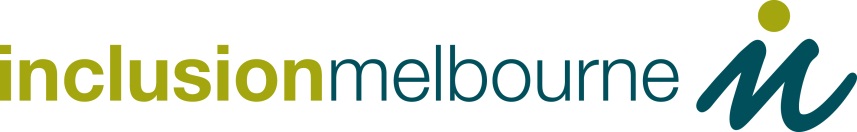 Name:					Fortnight Ending:					Private Vehicle Registration Number:***Time Code: 15 min=0.25; 30min=0.5; 45min=0.75; 1 hour/60min=1		Office Use Only:  Normal Hrs____ A/L Hrs _____ S/L Hrs  _____ Total______I certify that the above is a true and accurate record of hours worked & mileage claimed for work related purposes.  I also certify that I have a current valid driver's licence; my vehicle is maintained in a roadworthy state and my insurer is aware of the use of vehicle for employment related purposes.  Employee Signature:  ………………………………………………………………………………………………….   Authorised:  …………………………………………………………………………………………………………		Date:  …………………………Legend: *Individual Direct- D ,Organisational-O,Staff Training-T, Volunteer Team-V,Projects Team-P,Meetings-M **Pre-accredited- PA,Accredited Other- A, Accredited Discovery-AD ^If Lead DSP please Place L in front of code													 F108-v2-PS – Current 20/02/18Hours Worked DetailsHours Worked DetailsHours Worked DetailsHours Worked DetailsHours Worked DetailsHours Worked DetailsHours Worked DetailsHours Worked DetailsMileage DetailsMileage DetailsMileage DetailsDay/Date
Eg: Mon 15/1/18Name of each Service User supported or description NDIS-N/DHHS - DSupport Code:*D. O ,T. V ,P(Please refer Legend below)RTO codes**:PA, AAD(Please refer legend below)Start TimeFinish TimeTotal Hours***Proportion of hours supported per personKM’s at start of tripKM’s at end of tripTotal KM’sKM’s charged to: KM’s per SUApproved SC initialsTOTAL HOURSTOTAL HOURSTOTAL HOURSTOTAL HOURSTOTAL HOURSTOTAL HOURSTOTAL KM’S CLAIMEDTOTAL KM’S CLAIMEDTOTAL KM’S CLAIMED